Протокол итогов по запросу ценовых предложений на изделия медицинского назначения от 06.11.2018 года При процедуре вскрытия конвертов с ценовыми предложениями  потенциальные поставщики отсутствовалиОрганизатор закупок в соответствии с пунктами 106, 108 и 110 Правил организации и проведения закупа лекарственных средств, профилактических (иммунобиологических, диагностических, дезинфицирующих) препаратов, изделий медицинского назначения и медицинской техники, фармацевтических услуг по оказанию гарантированного объема бесплатной медицинской помощи и медицинской помощи в системе обязательного социального медицинского страхования, утвержденных постановлением Правительства Республики Казахстан от 30 октября 2009 года № 1729 (далее - Правила), РЕШИЛ:№2 лот не состоялся, в связи предоставлением одного ценового предложения, приглашенный поставщик на один источник  ТОО «Локал Фарм»№1 лот не состоялся в связи с отсутствием ценового предложенияВ соответствии с п.117, п.123, п.126 Правил необходимо предоставить. следующие документы:1.Письмо согласие об участии в закупе из одного источника.2. Ценовое предложение; 3. Документы, подтверждающие соответствие потенциального поставщика  квалификационным требованиям, установленным главой 3 Правил;4. Документы, подтверждающие соответствие положениям главы 4 Правил заявленных лекарственных средств, изделий медицинского назначения и медицинской техники№ лотаНаименованиеед .измКол/воЦенаТОО «Локал Фарм»1Бумага для электрокардиографа CARDIPIA 800 H (210мм*25м*16мм)рулон1229002Капилляры для забора крови для анализатора ABL-8000 (в комплект входит: 2 заглушки, палочка для перемешивания) в упаковке 100 шт (110 1.75 *100)комплект102200022000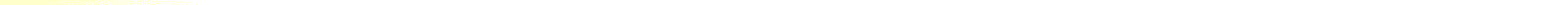 